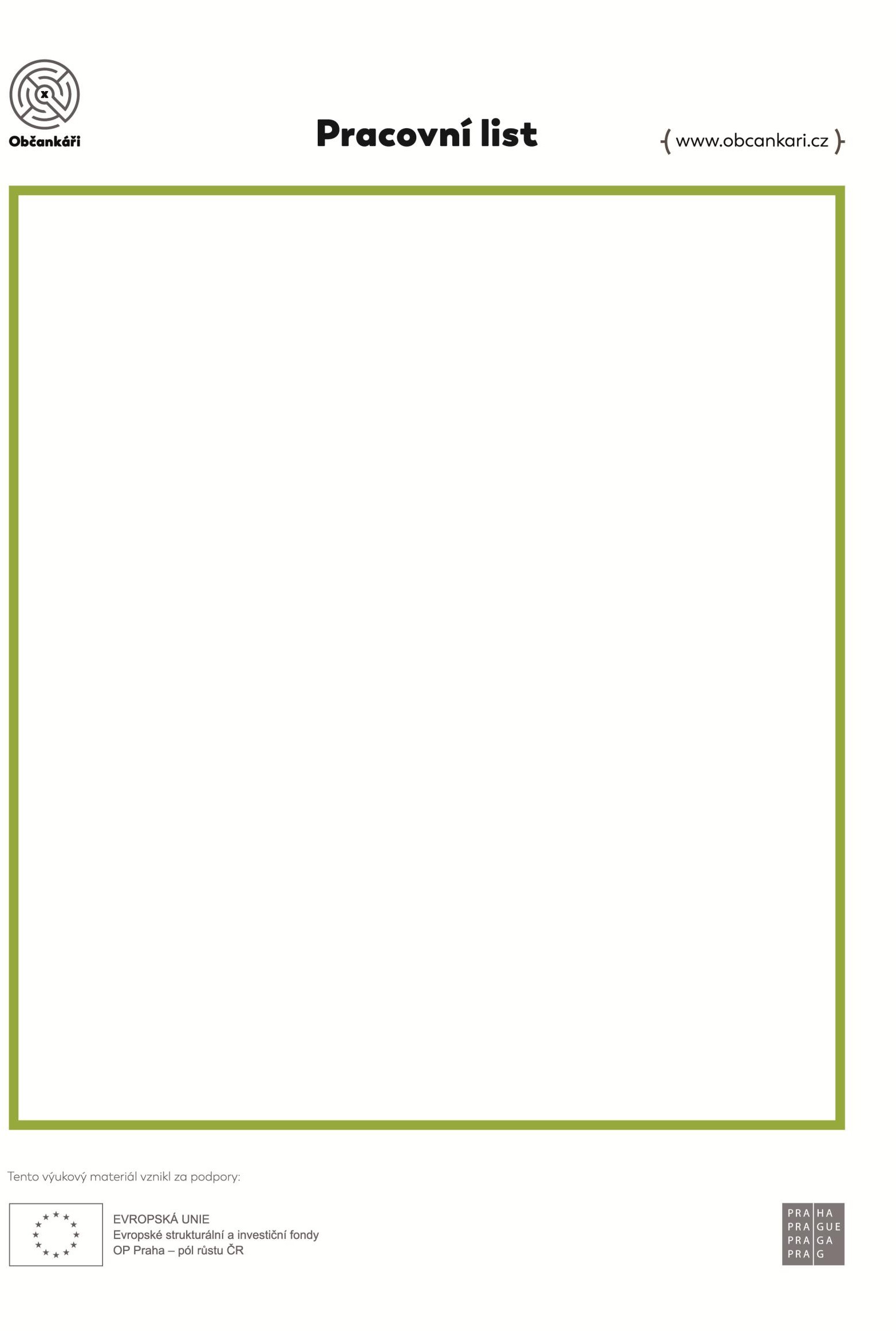 Bezpečnost a NATOБезпека та НАТОPřečtěte si níže uvedené situace a rozhodněte, zda by mělo NATO přispět k jejich řešení. Své rozhodnutí zdůvodněte.Прочитайте нижче наведені ситуації та вирішіть, чи слід НАТО внести свій внесок у їх вирішення. Поясніть своє рішення.Lodě proplouvající jedním z významných světových průplavů jsou ohrožovány útoky pirátů.Кораблям, що пропливають одним з відомих каналів світу, загрожують напади піратів.Mělo by NATO pomoci? Proč ano/ne?Чи повинна НАТО допомогти? Чому так/ні?Pokud ano, jak může pomoci?Якщо так, як може допомогти?Ničivé zemětřesení v nečlenské zemi po sobě zanechalo kolem 53 000 mrtvých, 75 000 zraněných a více než 4 miliony lidí bez domova. NATO bylo postiženou zemí požádáno o pomoc.Руйнівний землетрус в країні, яка не є членом Організації, залишив близько 53 000 загиблих, 75 000 поранених і більше 4 мільйонів чоловік без даху над головою. постраждала країна попросила Нато про допомогу.Mělo by NATO pomoci? Proč ano/ne?Чи повинна НАТО допомогти? Чому так/ні?Pokud ano, jak může pomoci?Якщо так, як може допомогти?Na území členského státu NATO došlo k několika teroristickým útokům, při kterých zemřelo přes 2000 lidí. Za organizátora útoku byla označena organizace vládnoucí v konkrétní asijské zemi.На території членської країни НАТО сталося кілька терактів в результатів яких загинуло понад 2000 людей. Організатором нападу була позначена організація правляча в конкретній азіатській країні. Mělo by NATO na situaci reagovat? Proč ano/ne?Чи повинна НАТО реагувати? Чому так/ні?Pokud ano, jak by se měla angažovat?Якщо так, як вона повинна долучитись?Ničivý hurikán zasáhl členskou zemi NATO. Zemřely tisíce lidí a další desetitisíce jsou bez střechy nad hlavou. Rozsáhlé oblasti jsou zaplaveny vodou.Руйнівний ураган вдарив по членській краіні НАТО. Тисячі людей загинуло і ще десятки тисяч залишилось без даху над головою. Великі території затоплені водою. Mělo by NATO pomoci? Proč ano/ne?Чи повинна НАТО допомогти? Чому так/ні?Pokud ano, jak může pomoci?Якщо так, як може допомогти?Sousední stát členského státu NATO je postižen občanskou válkou. Do členské země NATO proudí desetitisíce uprchlíků.Сусідня держава член-держави НАТО постраждала громадянською війною. Десятки тисяч біженців тікають в членську країну.Mělo by se NATO angažovat? Proč ano/ne?Чи повинна НАТО долучитись? чому так/ні?Pokud ano, jak by se měla angažovat?Якщо так, як вона повинна долучитись?Jedna z členských zemí NATO se cítí být ohrožena sousedním nečlenským státem. Vzhledem ke své velikosti nemá dostatek prostředků na plnohodnotnou obranu svého území, pokud by sousední stát ohrozil jeho územní celistvost.Одна з країн членів НАТО відчуває загрозу від сусідньої держави яка не являється членом НАТО. Через свої розміри у неї недостатньо ресурсів для повноцінної оборони своєї території, якщо сусідня держава загрожуватиме її територіальній цілісності. Mělo by se NATO angažovat? Proč ano/ne?Чи повинна НАТО долучитись? чому так/ні?Pokud ano, jak by se měla angažovat?Якщо так, як вона повинна долучитись?